Certification Statements for Investing and Government Segments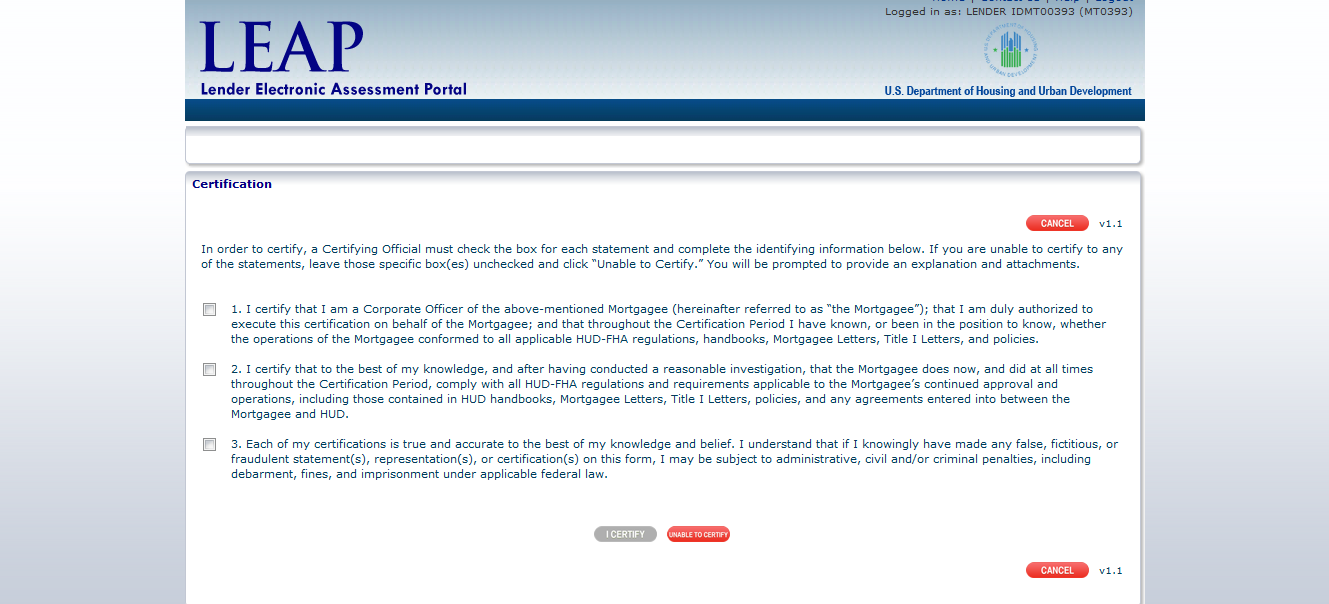 Certification Statements for Supervised Large, Supervised Small, Non-Supervised and Other Segments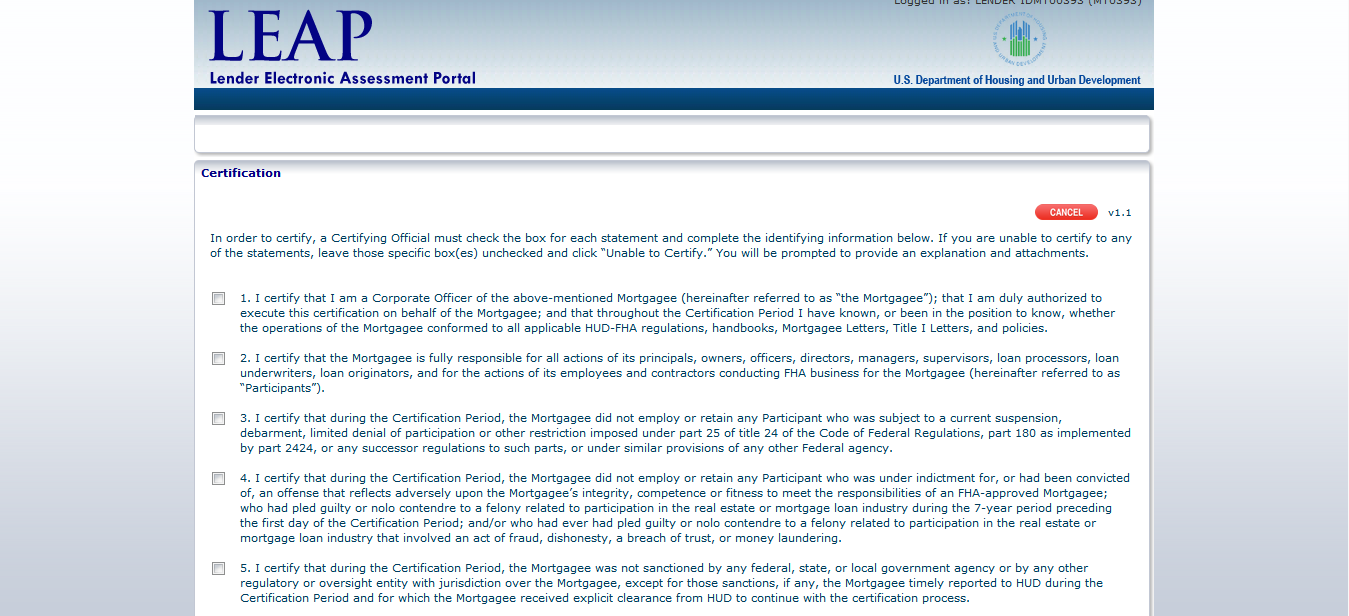 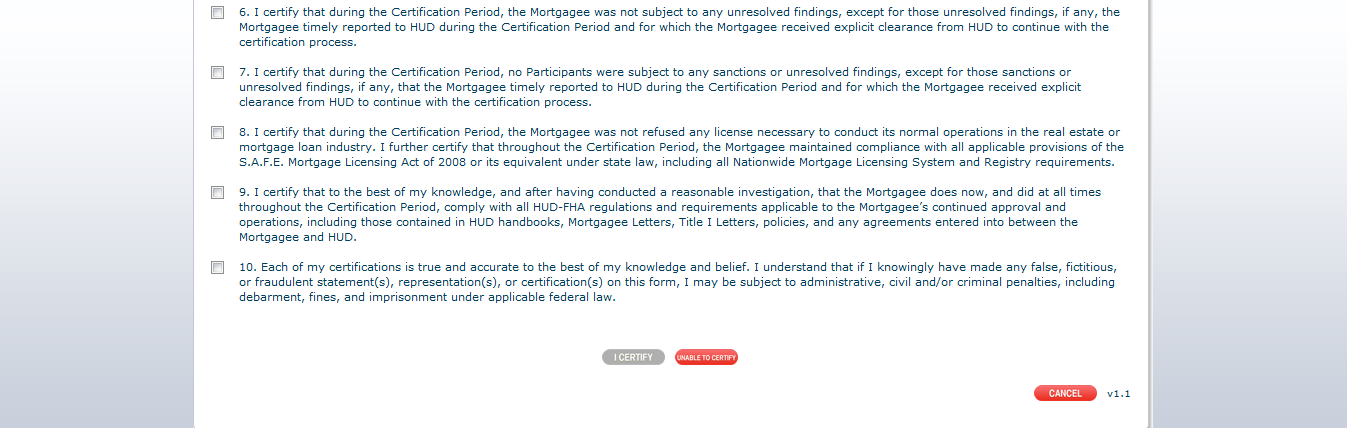 Unable to Certify Pop-Up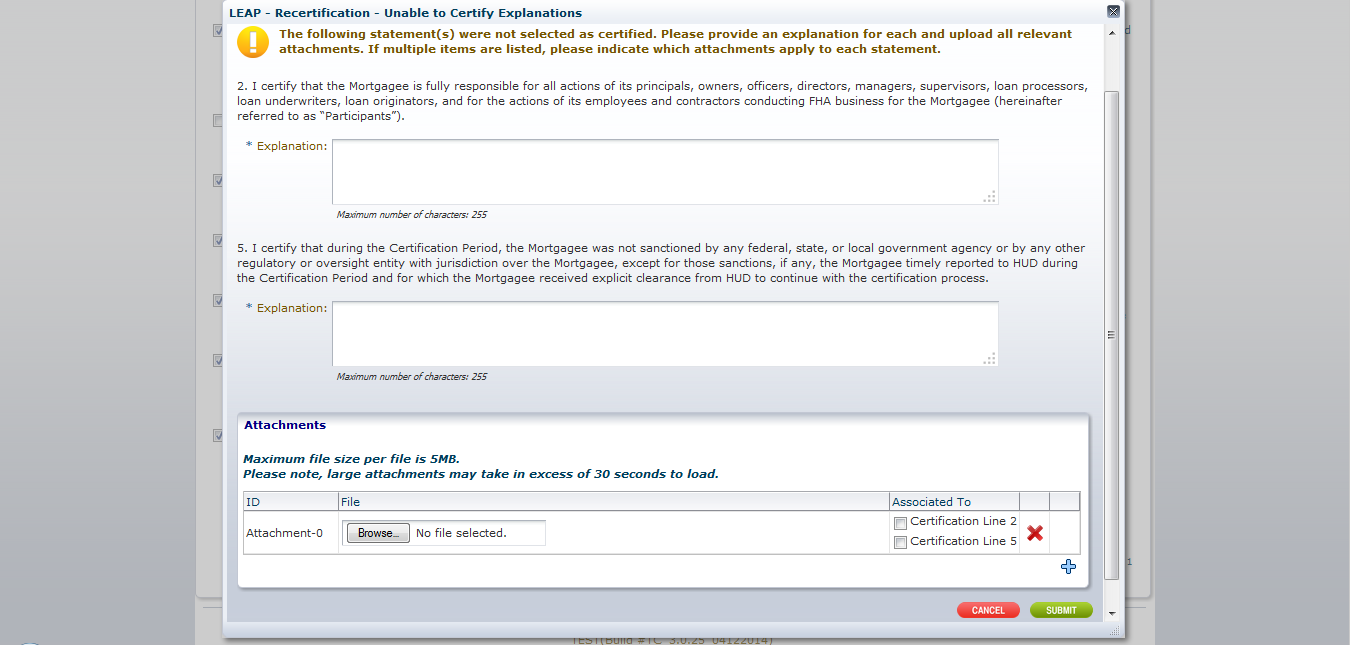 Explanation is required for each statement to which the lender is unable to certify.  Attachments are optional.